Thème 1 : Le développement personnel du vendeurLa gestion du tempsActivité 1 : Jeu testQuel est votre rapport avec le temps ? Faites le test ci-dessous pour y répondre.Il suffit de répondre par oui ou par non aux 10 affirmations. 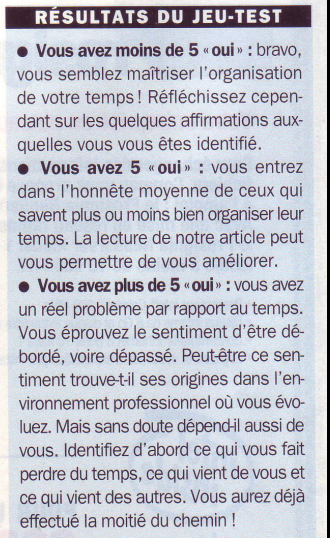 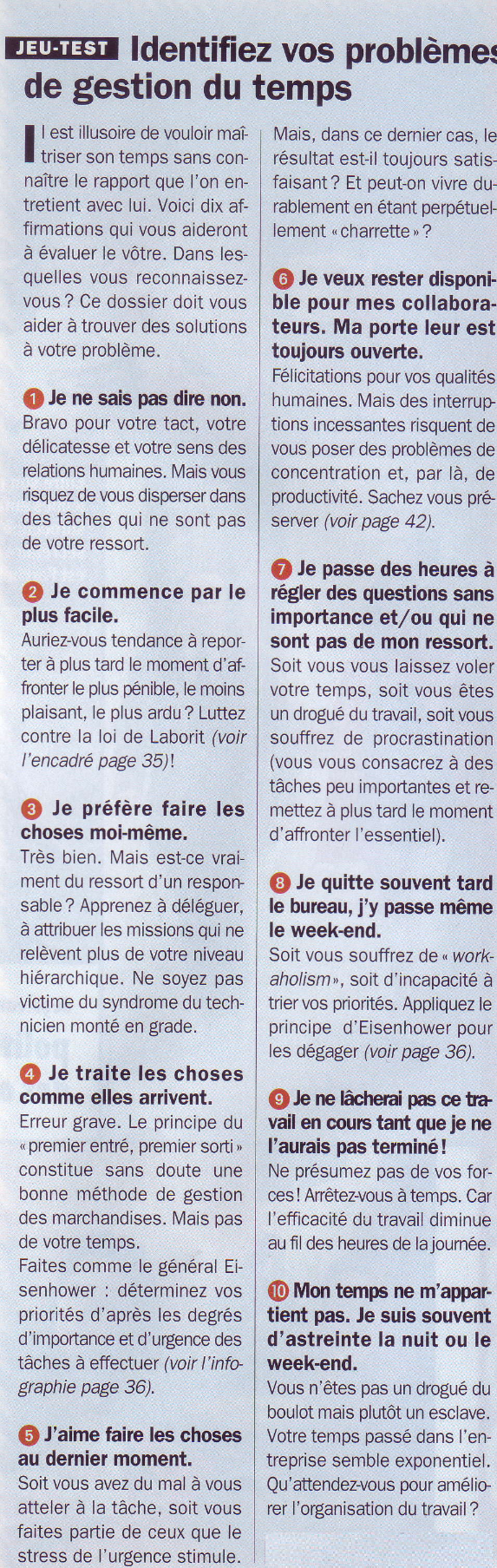 Activité 2 : Les différentes lois Lisez le document ci-dessous  puis répondez aux questions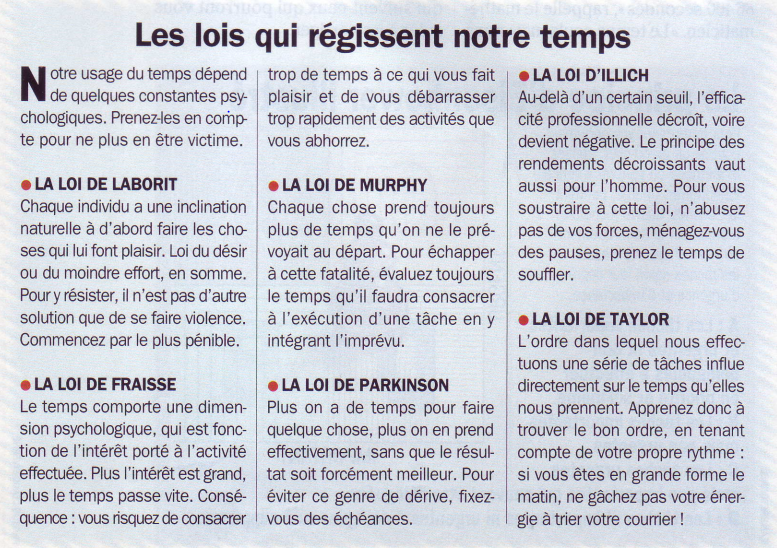 2.1. Expliquez la loi de Laborit2.2. Que faut-il faire pour lutter contre cette tendance ?2.3. Qu’est-ce que la procrastination ?Activité 3 : Le Principe d’Eisenhower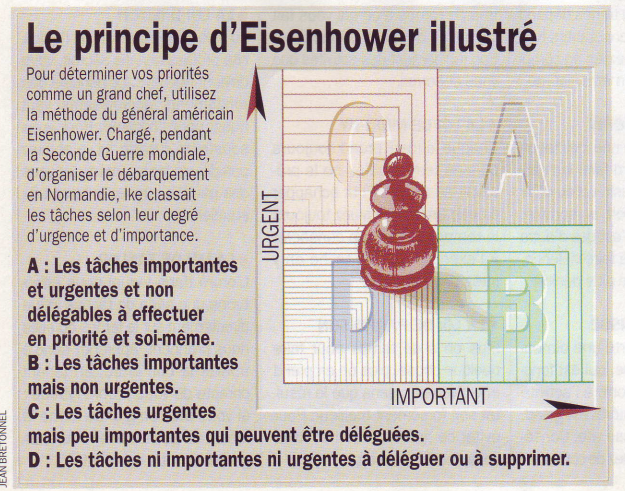 Journée type du commercial :9 h : Arrivée au bureau : traitement du courrier  10 h: Suivi de la commande du client « Dupont »10h30 : Relance de l’entreprise « Sevat » retard de paiement11 h : Prise de RDV : phoning12 h: RDV au café avec le collègue « jean Murat » 14h : Visites et négociations sur rdv15 h: RDV avec l’entreprise Sevat 17h : Réaliser un compte rendu qui peut être effectué par la secrétaire.3.1 Réorganisez la journée type du commercial selon le principe d’Eisenhower.Quels sont les différents outils qui permettent à un commercial de mieux gérer son temps ?